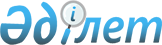 О повышении ставки земельного налога на не используемые в соответствии с земельным законодательством Республики Казахстан земли сельскохозяйственного назначения Железинского района Павлодарской области
					
			Утративший силу
			
			
		
					Решение маслихата Железинского района Павлодарской области от 12 октября 2015 года № 326-5/41. Зарегистрировано Департаментом юстиции Павлодарской области 09 ноября 2015 года № 4781. Утратило силу решением маслихата Железинского района Павлодарской области от 16 февраля 2016 года № 355-5/48 (вводится в действие со дня подписания)      Сноска. Утратило силу решением маслихата Железинского района Павлодарской области от 16.02.2016 № 355-5/48 (вводится в действие со дня подписания).

      В соответствии с пунктом 1-1 статьи 387 Кодекса Республики Казахстан от 10 декабря 2008 года "О налогах и других обязательных платежах в бюджет" (Налоговый кодекс), статьей 6 Закона Республики Казахстан от 23 января 2001 года "О местном государственном управлении и самоуправлении в Республике Казахстан", Железинский районный маслихат РЕШИЛ:

      1. Повысить ставки земельного налога в 7 (раз) на не используемые в соответствии с земельным законодательством Республики Казахстан земли сельскохозяйственного назначения Железинского района Павлодарской области.

      2. Контроль за выполнением настоящего решения возложить на постоянную комиссию Железинского районного маслихата по аграрным вопросам и экологии.

      3. Настоящее решение вводится в действие по истечении десяти календарных дней после дня его первого официального опубликования.


					© 2012. РГП на ПХВ «Институт законодательства и правовой информации Республики Казахстан» Министерства юстиции Республики Казахстан
				
      Председатель сессии

      районного маслихата

Ж. Балтабаев

      Секретарь районного маслихата

В. Крутиков
